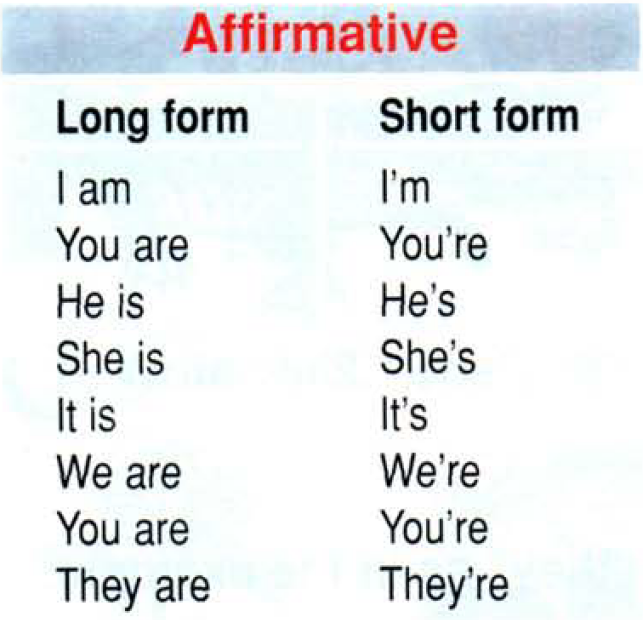 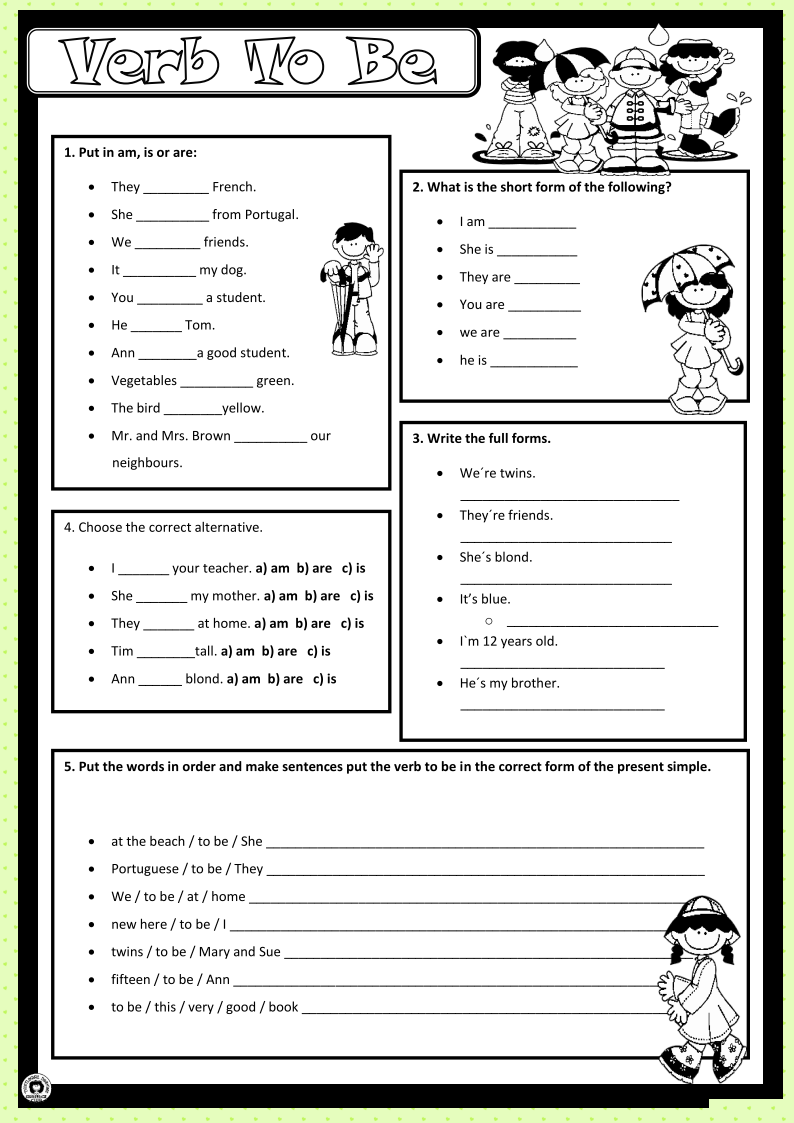 or /ɔː/forcornthornnorthshortssportmoresorereportairportmorningscorefortyboring*ball*warm*ward*warn